CLARIFICATION 1Invitation to bid for Airing of EUFOR radio announcements on BiH radio stations and networks (LOT 1) and/or Audio production and Video production, personnel and equipment rental (LOT 2) to HQ EUFOR Camp Butmir Sarajevo, BiHPublication reference: HQ EUFOR/RADIO ANNOUNCEMENTS, AUDIO AND VIDEO PRODUCTION/2022-SV/010 (LOT 1)- In accordance with Article 2. and Article 12. of Instruction to bidders, requests for clarification are to be received by the 30 September 2022, 16:00 hr. and clarification to be issued by the Contracting Authority by 07 October 2022.  The following clarification questions have been received, followed by the Contracting Authority’s answers:Question 1 – (LOT 1)In accordance with Instructions to bidders, Article 20. Evaluation of bids, sub article 20.4.c). Financial evaluation, please clarify and confirm the following:“In order to define the lowest financial bid the CAC will use as sole basis the unit (average) prices of EUFOR radio announcement on whole proposed radio network as indicated in Annex V for Basic year (2023) and Option year (2024). The following methodology (for evaluation purposes only) will be used:Unit (average) prices for year 2023 shall be added and divided by number of services. Same shall be done for Option year (2024). Amounts received as result of above formula shall be divided by 2 to get average amount for two years period. These average prices are for evaluation purposes only?In the case of obtaining a contract, the individual prices of the offered radio stations are applied and not this collective average price?Answer 1FOR EVALUATION PURPOSES: Calculated average prices for each of the indicated airing duration (Unit (average) prices) for year 2023 shall be added and divided by number of services. Same shall be done for Option year (2024). Amounts received as result of above formula shall be divided by 2 to get average amount for two years period. In accordance with Annex V – Financial offer (under note):List of proposed radio stations, their unit prices and calculated average price for each of the indicated airing duration shall be attached to Annex V. Average prices received as a result of this formula shall be multiplied by the number of proposed radio stations and will form final price for the service of Airing of EUFOR radio announcement on whole radio network.  Procurement and Contracting OfficeJ8, HQ EUFOR 07 October 2022This clarification is being sent simultaneously to all bidders and published on following website: www.euforbih.org/tenders where bidding dossier is published. No further clarifications may be required nor provided as specified by clause 12 of the instructions to Bidder.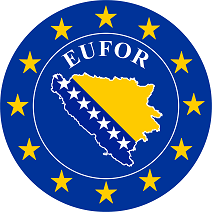 PROCUREMENT AND CONTRACTING OFFICEHQ EUFOR, J8BUTMIR Camp SarajevoBldg. 225, 71210 Ilidza, BH Fax: Civil +387-33-495707e-mail: taco@eufor.europa.eu